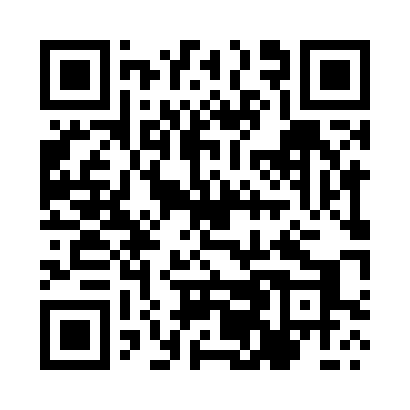 Prayer times for Kosierz, PolandMon 1 Apr 2024 - Tue 30 Apr 2024High Latitude Method: Angle Based RulePrayer Calculation Method: Muslim World LeagueAsar Calculation Method: HanafiPrayer times provided by https://www.salahtimes.comDateDayFajrSunriseDhuhrAsrMaghribIsha1Mon4:336:331:035:307:349:272Tue4:306:311:035:317:359:293Wed4:276:291:025:327:379:314Thu4:256:271:025:347:399:335Fri4:226:241:025:357:419:366Sat4:196:221:025:367:429:387Sun4:166:201:015:377:449:408Mon4:136:171:015:397:469:439Tue4:106:151:015:407:479:4510Wed4:076:131:015:417:499:4711Thu4:036:111:005:427:519:5012Fri4:006:081:005:437:529:5213Sat3:576:061:005:447:549:5514Sun3:546:0412:595:467:569:5815Mon3:516:0212:595:477:5810:0016Tue3:486:0012:595:487:5910:0317Wed3:445:5812:595:498:0110:0518Thu3:415:5512:595:508:0310:0819Fri3:385:5312:585:518:0410:1120Sat3:355:5112:585:528:0610:1321Sun3:315:4912:585:538:0810:1622Mon3:285:4712:585:558:0910:1923Tue3:255:4512:585:568:1110:2224Wed3:215:4312:575:578:1310:2525Thu3:185:4112:575:588:1510:2826Fri3:145:3912:575:598:1610:3127Sat3:115:3712:576:008:1810:3428Sun3:075:3512:576:018:2010:3729Mon3:035:3312:576:028:2110:4030Tue3:005:3112:566:038:2310:43